ПРЕЗИДИУМП О С Т А Н О В Л Е Н И Е№ 6                                                            г. Казань                                         5 февраля 2016г.Заслушав информацию главного правового инспектора труда Рескома Профсоюза Д.И. Бургуевой «Об итогах правозащитной работы Татарской республиканской организации Профсоюза в 2015 году» Президиум Рескома Профсоюза ПОСТАНОВЛЯЕТ:1. Информацию об итогах правозащитной работы  в Год правового всеобуча Татарской республиканской организации профсоюза работников народного образования и науки в 2015 году принять к сведению.2. Учитывая тематику и количество проведенных семинаров-совещаний профсоюзного актива работников образования муниципальных районов РТ с представителями органов Пенсионного фонда России, Фонда социального страхования, прокурорами районов, заседаний Школ профсоюзного актива (лидера), организацию и проведение конкурсов, призванных популяризировать правовые знания в профсоюзной среде, оснащение образовательных организаций «Правовыми уголками», размещение информационного материала с разъяснением наиболее актуальных вопросов законодательства на сайтах (страничках) профорганизаций в рамках проведения Года правового всеобуча, отметить Советы профсоюзных организаций работников образования: Апастовского (председатель Хураськина И.Б.), Зеленодольского (председатель Копвиллем Н.Н.), Набережно-Челнинского (председатель Халиуллин Ф.А.), Нурлатского (председатель Сагирова Ф.М.) муниципальных районов Республики Татарстан, Вахитовского и Приволжского районов Казани (председатель Шарипова Г.А.).3. Отметить значимую экономическую эффективность правозащитной работы правовой инспекции труда СПО работников образования Зеленодольского муниципального района РТ (председатель Копвиллем Н.Н., правовой инспектор труда Гимаева З.Т.), составившую в 2015 году 3 миллиона рублей, в результате оказания правовой помощи при обращении в суды 37-ми членам Профсоюза по отстаиванию права на досрочную страховую пенсию в связи с осуществлением педагогической деятельности.4. Отметить работу Советов профсоюзных организаций работников образования Альметьевского (общее образование), Альметьевского (ДОУ), Лениногорского муниципальных районов Республики Татарстан по кадровому укреплению штатными правовыми инспекторами труда.5. Профсоюзным органам всех уровней продолжить практику обобщения итогов правозащитной работы за год с анализом результатов на заседаниях выборных коллегиальных органов и доведением итогов до руководителей ОО, руководителей муниципальных органов управления образованием РТ.6. С целью активизации правозащитной работы Профсоюза в 2016 году, объявленном ЦС Общероссийского Профсоюза образования Годом Правовой культуры, председателям всех выборных коллегиальных органов Татарской республиканской организации Профсоюза, изучив опыт проведения  2015 года – года Правового всеобуча, планировать проведение значимых мероприятий, способствующих повышения уровня правовой грамотности профсоюзного актива образовательных организаций в 2016 году.7. Кураторам Регионов до 16 февраля 2016 года представить в аппарат Рескома профсоюза сводный План мероприятий по проведению года Правовой культуры в Профсоюзе.8. Утвердить План проведения Года правовой культуры в Профсоюзе (Приложение № 1).9. Контроль за выполнением настоящего постановления возложить на главного правового инспектора труда Рескома профсоюза Бургуеву Д.И.                                                                                                           Приложение № 12016 год – Год правовой культуры в ПрофсоюзеПлан проведения года Правовой культуры Татарской республиканской организацией Общероссийского Профсоюза образованияI. Республиканский комитет  Профсоюза:1. Проведение, не менее 2-х, заседаний Совета по правовой работе Татарской республиканской организации Общероссийского Профсоюза образования                                                 	Отв.: Бургуева Д.И.                                                 	Февраль, ноябрь  2. Организация и проведение общероссийской тематической проверки в образовательных организациях Республики Татарстан по теме «Соблюдение трудового законодательства при заключении и изменении трудовых договоров с работниками организаций» в 2016 году.                                        		Срок проведения с 1 по 31 марта                                                 	Подведение итогов – апрель        					Отв.: председатели СПО, РК, Бургуева Д.И.  3. Проведение региональных семинаров-совещаний председателей первичных профсоюзных организаций на тему «Правовые основы регулирования трудовых правоотношений в образовательной организации», «О правовых основах полномочий профсоюзных органов по защите трудовых прав и социально-экономических интересов членов Профсоюза».Отв.: кураторы регионов, члены президиума Рескома, Бургуева Д.И.                                          	Сроки проведения: по особому графику     4. Открытие  и ведение на сайте республиканской организации рубрики «Год правовой культуры в Профсоюзе»                                         	Отв.: Галяветдинова Е.В., Бургуева Д.И.                                                  февраль - декабрь5. Организация участия представителей от Татарстана в интернет – конкурсе Рефератов, проводимом ЦС Профсоюза, председателей первичных и местных организаций Профсоюза, профсоюзных активистов по правовой тематике и организационно – уставным вопросам                                              	Отв.: кураторы регионов, члены президиумаГаляветдинова Е.В., Бургуева Д.И.                                                  январь - октябрь      6. Организация и проведение выездного  семинара для штатных правовых инспекторов труда (специалистов правовых служб) СПО работников образования РТ на базе УМЦ «Гармония».                                           	Отв.: Бургуева Д.И., службы Рескома                                           	по мере организации   7. Заседание Президиума Рескома Профсоюза «Об организации и проведении Года правовой культуры профактива в территориальной профсоюзной организации Арского региона»                                                   Отв.: Бургуева Д.И., Харисов В.В.                                                   Срок проведения – ноябрь8. В рамках Соглашения о взаимодействии ФПРТ с Прокуратурой РФ по РТ провести круглый стол с приглашением специалистов правового управления ФПРТ, представителей прокуратуры РФ по РТ по теме «Защита труда работника образовательной организации: о характере обращений работников образовательных организаций о защите трудовых прав; типичные ошибки руководителей ОО при регулировании трудовых правоотношений; обмен правоприменительной практикой»                  				По достижении договоренности с органами прокуратуры9. Подготовка материала к заседанию Пленума «О задачах республиканской организации Профсоюза по представлению и защите трудовых прав, социально – экономических и профессиональных интересов членов Профсоюза в рамках проведения Года правовой культуры профсоюзного актива»                                                  Отв.: члены президиума Рескома                                                  Кураторы регионов, Бургуева Д.И. 10. Подготовка материала о проведении Года правовой культуры Татарской республиканской организацией Профсоюза для публикации на сайте ЦС Общероссийского Профсоюза образования                                           	Отв.: руководители регионов, Бургуева Д.И.                                           	Срок: октябрь - ноябрь II.Территориальные (местные) профсоюзные организации:1. Разработка Плана по проведению Года правовой культуры в территориальной (местной) профсоюзной организации, размещение Плана на сайте (страничке) организации, представление Плана руководителю региона.Руководителю региона представить сводный План по региону РТ в Реском Профсоюза до 15 февраля 2016.2. Принять участие в организации и проведении региональных семинаров-совещаний (см. пункт 3 раздел I).3. Проведение заседаний Школ профсоюзного актива с темами заседаний, освещающими основы правовых знаний в сфере трудового законодательства, смежных отраслей, норм профсоюзного права. 4.  Организация размещения правовых уголков, особенно в крупных образовательных организациях.5. Организация участия председателей первичных профсоюзных организаций, профсоюзных активистов в Интернет-конкурсе Рефератов, проводимом ЦС Профсоюза по правовой тематике и организационно-уставным вопросам.6. Разработка и выпуск различных информационных материалов, атрибутики Года правовой культуры в Профсоюзе (листовки, календари, брошюры, видеоролики о правозащитной работе профсоюзной организации).7. Организация и проведение семинаров-совещаний со специалистами органов прокуратуры, судейским сообществом, муниципальных отделений Пенсионного фонда России, УФНС, ФСС.8. Организация и проведение конкурсов в профсоюзной среде, популяризирующих правовые знания.9. Подготовка материала о проведении Года правовой культуры в Регионе республики для подготовки обобщенного материала на размещения сайте ЦС Общероссийского Профсоюза образования (см. пункт 10 раздела I).                       			Отв.: руководители регионов                                  			Срок предоставления материала: октябрь ПРОФСОЮЗ РАБОТНИКОВ НАРОДНОГО ОБРАЗОВАНИЯ И НАУКИРОССИЙСКОЙ ФЕДЕРАЦИИО правозащитной работе Татарской республиканской организации Общероссийского Профсоюза образования за 2015 годПредседатель Рескома профсоюза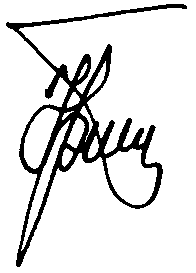           Ю.П.Прохоров